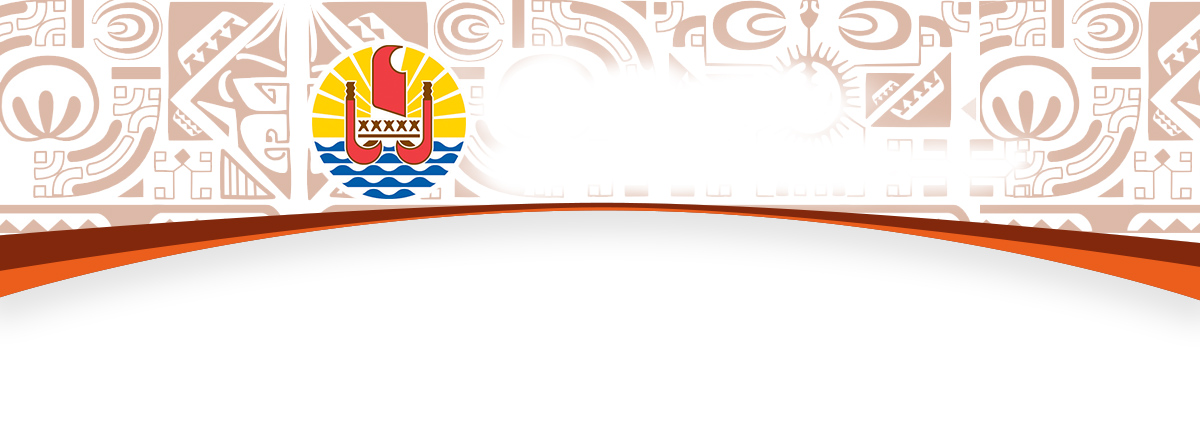 BUREAU DE LA COMMUNICATIONCommuniqué de PresseJeudi 17 décembre 2020Message de condoléances suite au décès de Thierry TeamoLe président Edouard Fritch a appris avec émotion le décès hier soir de Thierry Teamo, rédacteur en chef-adjoint de TNTV, emporté à l’âge de 55 ans après avoir lutté contre la Covid.Il laisse à tous le souvenir d’une bonne personne, douce et discrète, un bon camarade et un professionnel au regard posé sur l’information. Il était aussi très impliqué dans la vie de son église.Il aura également marqué l’histoire de TNTV en présentant le tout premier journal de la chaîne lors de son ouverture en 2000. Le président et l’ensemble du gouvernement présentent leurs condoléances attristées à sa femme et à ses enfants, à sa famille et à ses proches, ainsi qu’à l’ensemble du personnel de TNTV. Nos prières les accompagnent.-o-o-o-o-o-